DEVYNOCK AGRICULTURAL SOCIETY (Established 1865)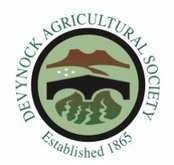 Sponsorship & Advertising FormPlease tick the relevant package you wish to contribute:Bronze	 Package		Silver Package		Gold Package			Payment to Devynock Agricultural Society via BACS:Barclays Bank Plc | Sort Code: 20-00-85 | Account No: 00264865Payment to Devynock Agricultural Society via cheque:Return completed form and cheque to the address belowReturn form via email: sennybridgeshow@gmail.com or by post: Sponsor Secretary, Sennybridge Show Office, Defynnog Road, Sennybridge, Powys, LD3 8RUName (Individual/Organisation):Address:Postcode:Telephone:Email: